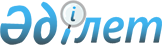 Об утверждении норм образования и накопления коммунальных отходов по Тюлькубасскому районуРешение Тюлькубасского районного маслихата Туркестанской области от 22 июня 2023 года № 4/11-08. Зарегистрировано в Департаменте юстиции Туркестанской области 27 июня 2023 года № 6313-13
      В соответствии с подпунктом 2) пункта 3 статьи 365 Экологического кодекса Республики Казахстан, подпунктом 15) пункта 1 статьи 6 Закона Республики Казахстан "О местном государственном управлении и самоуправлении в Республике Казахстан", Тюлькубасский районный маслихат РЕШИЛ:
      1. Утвердить нормы образования и накопления коммунальных отходов по Тюлькубасскому району согласно приложению к настоящему решению.
      2. Признать утратившим силу решение Тюлькубасского районного маслихата "Об утверждении норм образования и накопления коммунальных отходов, тарифов на сбор, вывоз и захоронение твердых бытовых отходов по Тюлькубасскому району" от 29 сентября 2020 года № 60/2-06 (зарегистрировано в Реестре государственной регистрации нормативных правовых актов под № 5839).
      3. Настоящее решение вводится в действие по истечении десяти календарных дней после дня его первого официального опубликования. Нормы образования и накопления коммунальных отходов по Тюлькубасскому району
					© 2012. РГП на ПХВ «Институт законодательства и правовой информации Республики Казахстан» Министерства юстиции Республики Казахстан
				
Х. Байысбаев
Приложение к решению
Тюлькубасский районный маслихат
от 22 июня 2023 года № 4/11-08
№
Объект накопления коммунальных отходов
Расчетная единица
Годовая норма накопления коммунальных отходов
1
Домовладения благоустроенные и 
неблагоустроенные
1 житель
1,42
1,91
2
Общежития, интернаты, детские дома, дома престарелых и другие подобные объекты
1 место
1,1
3
Гостиницы, санатории, дома отдыха
1 место
0,77
4
Детские сады, ясли и другие дошкольные учреждения
1 место
0,59
5
Учреждения, организации, офисы, конторы, банки, отделения связи
1 сотрудник
0,94
6
Поликлиники, медицинские центры
1 посещение
0,08
7
Больницы, прочие лечебно-профилактические учреждения
1 койко-место
0,88
8
Школы и другие учебные заведения
1 учащийся
0,06
9
Рестораны, кафе, прочие увеселительные заведения и учреждения общественного питания
1 посадочное место
1,4
10
Театры, кинотеатры, концертные залы, ночные клубы, казино, залы игровых автоматов, интернет-кафе, компьютерные клубы
1 посадочное место
0,09
11
Музеи, выставки
1 м2 общей площади
0,02
12
Стадионы, спортивные площадки
1 место по проекту
0,02
13
Спортивные, танцевальные и игровые залы
1 м2 общей площади
0,16
14
Продовольственные и промышленно-товарные магазины, смешанные магазины
1 м2 торговой площади
0,5
15
Торговля с машин
1 м2 торгового места
--
16
Рынки, торговые павильоны, киоски, лотки
1 м2 торговой площади
0,16
17
Оптовые базы, склады промышленных, продовольственных товаров
1 м2 общей площади
--
18
Дома быта: обслуживание населения
1 м2 общей площади
0,04
19
Вокзалы, автовокзалы, аэропорты
1 м2 общей площади
0,11
20
Пляжи, уличные сметы с дорог
1 м2 общей площади
--
21
Аптеки
1 м2 торговой площади
0,37
22
Автостоянки, автомойки, АЗС
1 машино-место
2,1
23
Автомастерские
1 работник
2,0
24
Гаражные кооперативы, гаражи, паркинги
на 1 гараж
--
25
Парикмахерские, косметические салоны
1 рабочее место
1,2
26
Прачечные, химчистки, ремонт бытовой техники, швейные ателье
1 м2 общей площади
0,32
27
Мастерские ювелирные, по ремонту обуви, часов
1 м2 общей площади
0,25
28
Мелкий ремонт и услуги (изготовление ключей и т.д.)
1 рабочее место
0,23
29
Бани, сауны
1 м2 общей площади
0,34
30
Юридические, организующие массовые мероприятия на территории города, парковые отходы
1000 участников
0,01
31
Садоводческие кооперативы
1 участок
1,52